Классный час "День народного единства" Цель:формировать чувство гражданственности и патриотизма;формировать ответственность за судьбу Родины;дать общее представление об истории возникновения праздника и событиях, связанных с 1612г.;расширять кругозор учащихся;развивать умение делать выводы, обобщать;способствовать развитию умения участвовать в диалоге, отстаивать свою точку зрения;воспитывать интерес к изучению истории своей страны, чувство гордости и уважения к защитникам государства.Оборудование: компьютер, телевизор, компьютерная презентация.Ход классного часаI. Орг. момент2.Вступительное слово учителя.- Какие знаменательные  события из истории нашего государства вы можете назвать?(Учащиеся называют даты)-Зачем нужно знать историю своей Родины?(ответы учащихся)Для каждого очень важно знать историю своей Родины. История – это память народа о том, кто мы, где наши корни, каков наш путь? Самое важное в изучении исторического прошлого своей Родины – это научиться любить её. А русским людям свойственна любовь к родному краю, где они родились и выросли. Эта любовь испокон века проявляется в их готовности защищать, не жалея жизни, своё Отечество от врагов.Наша великая Родина имеет славную богатую событиями героическую историю. Народом нашей страны на протяжении столетий приходилось сражаться с многочисленными, сильными и жестокими врагами, чтобы отстоять свободу и независимость своей Родины.Слайд 1ДЕНЬ НАРОДНОГО ЕДИНСТВАС историей не спорят, 
С историей живут,
Она объединяет
На подвиг и на труд
Едино государство,
Когда един народ,
Когда великой силой
Он движется вперед.
Врага он побеждает,
Объединившись в бой,
И Русь освобождает,
И жертвует собой.
Во славу тех героев
Живем одной судьбой,
Сегодня День единства
Мы празднуем с тобой!4 ноября христиане отмечают праздник памяти Казанской иконы Божией Матери, а с 2005 года-День народного единства.- Родина и единство... Расскажите, как вы понимаете эти слова? (ответ)- Как вы думаете, к чему призывает нас праздник "День народного единства"?(К единству россиян. Ведь именно в единстве, в единении народа сила России.- Но откуда мы с вами все это знаем?Правильно, из истории! Россия много раз подвергалась испытаниям, не раз переживала времена хаоса, вражды и анархии. Когда страна слабела, на нее набрасывались соседи, спеша урвать кусок побольше, да пожирнее. Впрочем, для грабежа и разбоя всегда можно найти самые благовидные предлоги. Эти времена назывались у нас смутными, а еще — кровавыми. Внутренние и внешние бури потрясали страну до самого основания, да так, что менялись не только правители, но и сами формы правления. Но страна снова и снова восставала из пепла. После каждой трагедии она становилась лишь сильнее на зависть врагам.Слайд 2А теперь перенесемся на 400 лет назад в начало XVII века, когда в России началась Смута великая.Так называли тревожное время неурожаев, голода, беспорядков и восстаний. Воспользовавшись этим, войска польского и шведского королей вторглись в русские землиСлайд 3Вскоре поляки были в Москве. Над страной нависла смертельная опасность. Польские войска выжигали государство Русское, разоряли, людей убивали. Вздохи и плач раздавались кругом.Тогда и наступил конец терпению народа. Русский народ решил объединиться в одно целое для изгнания с родной земли враговОгромная толпа заполнила Соборную площадь Нижнего Новгорода.Слайд 4 Народ долго не расходился, словно чего-то ждал. Тут на пустую бочку поднялся выборный начальник горожан. Староста Кузьма Минин.- Братья! Не пожалеем ничего!- сказал староста.- Отдадим всё, чем владеем, для спасения Родины.Выдернув из-за пазухи туго набитый деньгами кошелек, он разом высыпал его в стоявшее рядом ведро. Сюда же все люди с площади стали бросать деньги, драгоценности. Жители стали сносить все, что у них есть, что накопили за свою жизнь. А у кого ничего не было, тот снимал с себя медный крест и отдавал на общее дело. Надо было иметь очень много денег, чтобы собрать большое и сильное войско, вооружить его и прокормить воинов.Скоро собралась большая сила. Стали думать, кого позвать в предводители. Остановились на князе Дмитрием Михайловиче Пожарском. Пожарский был способным, умным военачальником, человеком честным и справедливым. Князь согласился возглавить войска, но при условии, что Минин будет заниматься хозяйством ополчения и его казной.Слайд 5Слайд 6Слайд 7По преданию, Сергий Радонежский благословил князя Дмитрия Пожарского на правление войском и выступление против врагов.В ополчение, которое возглавлял князь Пожарский, был прислан из Казани чудотворный образ Пресвятой Богородицы. Зная, что бедствие попущено за грехи, весь народ и ополчение наложили на себя трехдневный пост и с молитвой обратились к Господу и Его Пречистой Матери за небесной помощью. И молитва была услышана.Слайд 8Празднование, 4 ноября, Пресвятой Богородице, в честь Ее иконы, именуемой "Казанская", установлено в этот день в благодарность за избавление Москвы и всей России от нашествия поляков в 1612 году.Пожарский. Вскоре поляки сдались, Пожарский с торжеством вступил в город.4 ноября (22 октября по старому стилю) 1612 года вражеское войско сдалось на милость победителей, ополчение во главе с Мининым и Пожарским взяло Китай-город. Москва была освобождена.Вот настоящие герои. Они сумели объединить народ вокруг идеи служения Отечеству.Когда настали мирные времена, новый царь щедро наградил Минина и Пожарского. Но лучшей наградой стала память народная. Недаром бронзовый памятник им стоит на Красной площади - в самом сердце России с надписью: “Гражданину Минину и князю Пожарскому благодарная Россия”А еще такой памятник установлен в Нижнем Новгороде.В память освобождения Москвы от поляков в Москве был построен на деньги Д. Пожарского казанский собор, в честь Казанской иконы Божией Матери.Слайд 9Ушли в историю года,
Цари менялись и народы,
Но время смутное, невзгоды
Русь не забудет никогда!Победой вписана строка,
И славит стих былых героев,
Поверг народ врагов-изгоев,
Обрел свободу на века!И поднималась Русь с колен
В руках с иконой перед битвой,
Благословленная молитвой
Под звон грядущих перемен.Деревни, села, города
С поклоном русскому народу
Сегодня празднуют свободу
И День единства навсегда!Слайд 10, 11,12Праздник ДЕНЬ НАРОДНОГО ЕДИНСТВА - дань глубокого уважения к тем знаменательным страницам отечественной истории, когда патриотизм и гражданственность помогли нашему народу объединиться и защитить страну от захватчиков. Преодолеть времена безвластия и укрепить Российское государство.4 ноября – это день единства всех российских народов;4 ноября – это день спасения России от самой большой опасности, которая когда-либо ей грозила;4 ноября – это возрожденный праздник со своей историей;4 ноября – это день реальных дел, а не сомнительных маршей.4 ноября – это день памяти Казанской иконы Божией Матери.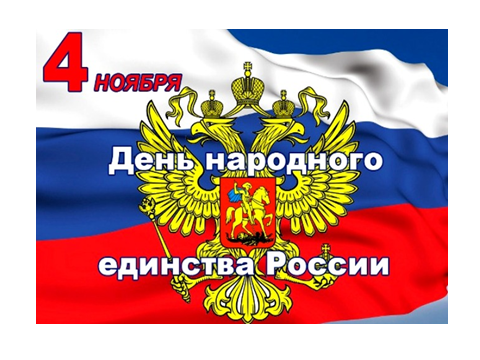 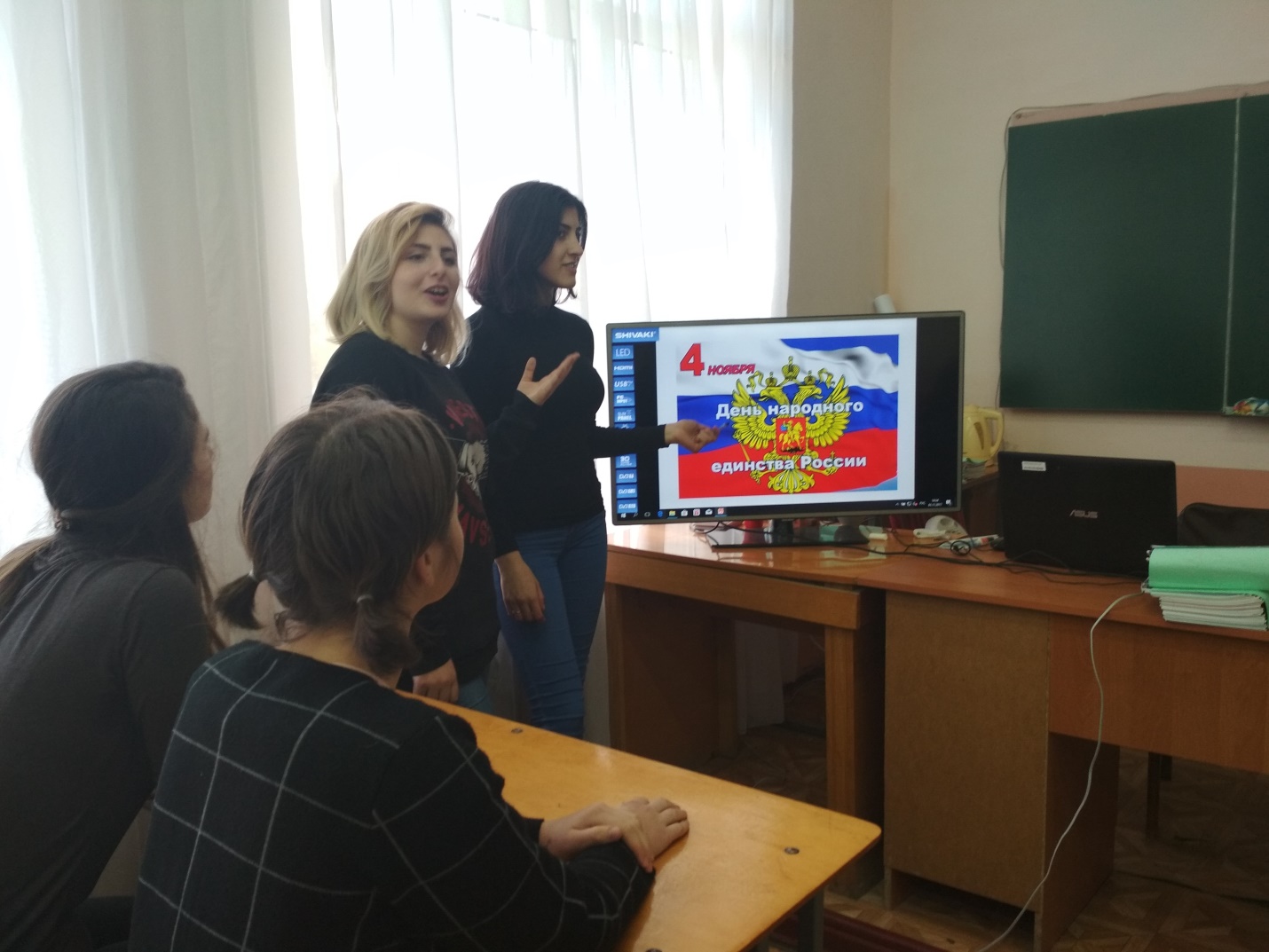 